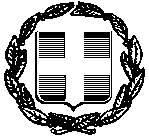 ΕΛΛΗΝΙΚΗ ΔΗΜΟΚΡΑΤΙΑΝΟΜΟΣ ΑΤΤΙΚΗΣ                                                 		                   ΔΗΜΟΣ ΕΛΛΗΝΙΚΟΥ- ΑΡΓΥΡΟΥΠΟΛΗΣΔ/ΝΣΗ ΔΙΟΙΚΗΣΗΣΤΜΗΜΑ ΔΙΟΙΚΗΣΗΣ   ΓΡΑΦΕΙΟ ΠΡΟΣΩΠΙΚΟΥ                                                                 Αργυρούπολη, 17/9/2014Λ.ΚΥΠΡΟΥ 68 Αργ/λη ΤΚ 16452                                                      Αρ.πρωτ.33590Τηλ. Κέντρο 213.20.18.700                Πληροφ.: Ευαγγέλου Χρ. Εσωτ.:740 FAX: 210 .99.02.045-210.99.27.024                                                   ΓΝΩΣΤΟΠΟΙΗΣΗ Για  την   πλήρωση  μίας (1)  θέσης  Συνεργάτη σε θέματα πολιτισμού, διαβούλευσης, επικοινωνίας και δημοσίων σχέσεων, βάσει των διατάξεων  των   Ν.3584/2007 και Ν.3979/2011                Ο  ΔΗΜΑΡΧΟΣ ΕΛΛΗΝΙΚΟΥ – ΑΡΓΥΡΟΥΠΟΛΗΣ           Έχοντας υπόψη :Τις διατάξεις του άρθρου 163 του Ν. 3584/2007Τις διατάξεις του άρθρου 58 του Ν.3852/2010 « Νέα Αρχιτεκτονική της Αυτοδιοίκησης και της Αποκεντρωμένης Διοίκησης–Πρόγραμμα Καλλικράτης »Τις διατάξεις του άρθρου 2,3 και 4 του Ν.3861/2010Την παρ.11 του άρθρου 45 του Ν.3979/2011Τις διατάξεις του άρθρου 1 υποπαρ.ΣΤ 1 παρ.1 & 2 του Ν.4093/2012, σύμφωνα  με τις οποίες επανακαθορίζονται οι θέσεις Ειδικών Συνεργατών, Επιστημονικών Συνεργατών, Ειδικών Συμβούλων, στους ΟΤΑ Α΄ και Β΄ βαθμού από 1/1/2013  6. Την με αριθμ. 55-74802-29/12/2010  ερμηνευτική εγκύκλιο του Τμήματος Προσωπικού ΟΤΑ, της Δ/νσης Οργάνωσης και λειτουργίας ΟΤΑ, της Γεν. Δ/νσης Τοπικής Αυτοδιοίκησης του Υπουργείου Εσωτερικών Αποκέντρωσης και Ηλεκτρονικής Διακυβέρνησης, όπου διευκρινίζεται ότι για την πρόσληψη ατόμων στις θέσεις Ειδικών Συμβούλων ή Ειδικών Συνεργατών ή Επιστημονικών Συνεργατών, δεν απαιτείται να προβλέπονται οι θέσεις αυτές στον ΟΕΥ των Δήμων, γιατί συνιστώνται απευθείας από το νόμο. 7. Την ανάγκη πρόσληψης ενός Συνεργάτη Δημάρχου σε θέματα πολιτισμού, διαβούλευσης, επικοινωνίας και δημοσίων σχέσεων.                                          Π Ρ Ο Σ Κ Α Λ Ε Ι Όσους ενδιαφέρονται να καταλάβουν τη θέση του Συνεργάτη Δημάρχου σε θέματα πολιτισμού, διαβούλευσης, επικοινωνίας και δημοσίων σχέσεων, να υποβάλλουν στην αρμόδια υπηρεσία του Δήμου μας (Γραφείο Προσωπικού, Κύπρου 68, ώρες 8:00-15:00) αίτηση συμμετοχής, για την επιλογή του Συνεργάτη Δημάρχου.    Οι υποψήφιοι  πρέπει να υποβάλουν με την αίτησή τους:   Υποχρεωτικά:1.Βιογραφικό σημείωμα. 2.Φωτοαντίγραφο των δύο όψεων του ατομικού δελτίου ταυτότητας.  3. Απολυτήριο Δευτεροβάθμιας Εκπαίδευσης.4. Ειδίκευση ή πρακτική εμπειρία σε θέματα τοπικής δημοσιότητας, επικοινωνίας και δημοσίων σχέσεων.5. Αποδεδειγμένη πρακτική και εμπειρία σε θέματα πολιτιστικής κληρονομιάς και ιδιαίτερα σε θέματα παραδοσιακής μουσικής.6. Πολύ καλή γνώση των τοπικών συνθηκών του Δήμου Ελληνικού-Αργυρούπολης.  Οι υποψήφιοι πρέπει να υποβάλουν με την αίτηση τους:Υπεύθυνη δήλωση του αρθ.8 του Ν.1599/1986, ότι σε περίπτωση επιλογής τους, θα προσκομίσουν όλα τα προβλεπόμενα από την παρ. 3 του αρθ.163 του Ν.3584/07 έγγραφα, που πιστοποιούν την κατοχή των γενικών  και τυπικών προσόντων διορισμού. Η επιλογή θα γίνει από τον Δήμαρχο, ο οποίος θα αποφασίσει κατά την                 κρίση του για την καταλληλότητα του προσλαμβανόμενου (παρ. 4 του αρθ.163 του Ν. 3584/07).  Οι αιτήσεις των ενδιαφερομένων μαζί με τα απαιτούμενα δικαιολογητικά,      πρέπει να υποβληθούν στο Δήμο μας μέσα σε προθεσμία πέντε (5) ημερών, η  οποία αρχίζει από την επόμενη ημέρα της τελευταίας δημοσίευσης της παρούσας σε μία εφημερίδα του νομού ή της ανάρτησης της στο χώρο ανακοινώσεων του δημοτικού καταστήματος. Μπορούν επίσης να αποσταλούν δια συστημένης επιστολής. Η προκήρυξη αυτή να τοιχοκολληθεί στο Δημοτικό κατάστημα και να  δημοσιευθεί σε μία ημερήσια εφημερίδα του νομού.                                                  Ο ΔΗΜΑΡΧΟΣ                                              ΚΩΝΣΤΑΝΤΑΤΟΣ ΙΩΑΝΝΗΣ 